	Geneva, 13 February 2014Dear Sir/Madam,1	At the request of the Chairman of Study Group 17, Security, I have the honour to inform you that this Study Group, which will meet from 17 to 26 September 2014, intends to apply the procedure described in Resolution 1, Section 9, of WTSA (Dubai, 2012) for the approval of the above-mentioned draft Recommendation.2	The title, summary and location of the draft ITU-T Recommendation proposed for approval will be found in Annex 1.3	Any ITU Member State, Sector Member, Associate or Academic Institution aware of a patent held by itself or others which may fully or partly cover elements of the draft Recommendation proposed for approval is requested to disclose such information to TSB, in accordance with the Common Patent Policy for ITU-T/ITU-R/ISO/IEC.Available patent information can be accessed on-line via the ITU-T website (www.itu.int/ITU-T/ipr/).4	Having regard to the provisions of Resolution 1, Section 9, I should be grateful if you would inform me by 2400 hours UTC on 8 September 2014 whether your Administration assigns authority to Study Group 17 that this draft Recommendation should be considered for approval at the Study Group meeting.Should any Member States be of the opinion that consideration for approval should not proceed, they should advise their reasons for disapproving and indicate the possible changes that would facilitate further consideration and approval of the draft Recommendation.5	If 70% or more of the replies from Member States support consideration for approval of this draft Recommendation at the Study Group meeting, one Plenary session will be devoted on 26 September 2014 to apply the approval procedure.I accordingly invite your Administration to send a representative to the meeting. The Administrations of Member States of the Union are invited to supply the name of the head of their delegation. If your Administration wishes to be represented at the meeting by a recognized operating agency, a scientific or industrial organization or another entity dealing with telecommunication matters, the Director should be duly informed, in accordance with Article 19, No. 239, of the ITU Convention.6	The agenda and all relevant information concerning the Study Group 17 meeting will be available from Collective letter 4/17.7	After the meeting, the Director of TSB will notify, in a circular, the decision taken on these Recommendations. This information will also be published in the ITU Operational Bulletin.Yours faithfully,Malcolm Johnson
Director of the Telecommunication
Standardization BureauAnnex: 1ANNEX 1
(to TSB Circular 81)Summary and location of the textDraft new Recommendation ITU-T X.1211 (X.eipwa), Capability requirements for preventing web-based attacks
COM 17 – R 26SummaryWeb-based attacks are attacks in which the attackers compromise the legitimate websites using vulnerabilities, which may result in malicious code to be injected into the websites that in turn can be used to infect a user’s computer visiting those websites.Recommendation ITU-T X.1211 provides capability requirements for preventing web-based attacks. It describes the use scenarios to distribute malwares through the web as well as the functional capabilities and functional architecture to prevent web-based attacks.____________Telecommunication Standardization
Bureau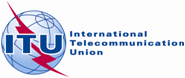 Ref:
Tel:Fax:TSB Circular 81COM 17/MEU
+41 22 730 5866
+41 22 730 5853-	To Administrations of Member States of the UnionE-mail:tsbsg17@itu.int Copy:-	To ITU-T Sector Members;- To ITU-T Associates;- To ITU-T Academia;-	To the Chairman and Vice-Chairmen of Study Group 17;-	To the Director of the Telecommunication Development Bureau;-	To the Director of the Radiocommunication BureauSubject:Meeting of Study Group 17 with a view to approving draft new Recommendation ITU-T X.1211 in accordance with the provisions of Resolution 1, Section 9, of WTSA (Dubai, 2012), 
Geneva, 26 September 2014